«Первый раз в первый класс»     В конце декабря в нашей школе  прошло родительское собрание в 1-м классе, которое провели педагог - психолог школы и учитель первого класса.     Эта встреча  была  посвящена  проблемам  адаптации  первоклассников к школьному обучению и проходило оно в необычной, нетрадиционной  форме. Родителям  предложено было поработать с так называемым деревом проблем, где они, посовещавшись в группах,  систематизировали проблемы, с которыми столкнулись их дети  и они  сами, на начальном этапе обучения.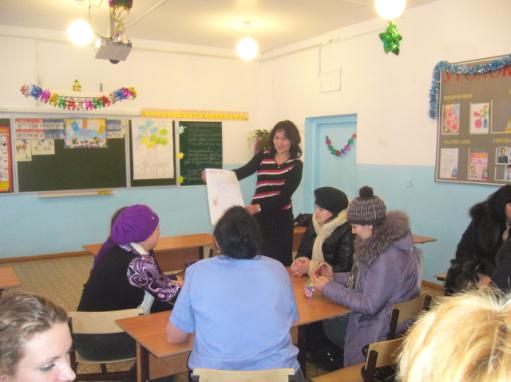     Итак, разными по цвету листочками группы определили следующие проблемы: Недостаточное развитие познавательной сферыОтсутствие организации учебной деятельностиОтсутствие организации в выполнении домашнего задания   Далее всем участникам было предложено стать жителями страны без проблем, которые не испытывают недостатка в познавательной сфере, которые умеют организовывать выполнение домашних заданий быстро и правильно, и которые живут по режиму дня. Каждая группа родителей сделала презентацию своего города. Это и название города, и черты характера и навыки, которыми обладает каждый житель и символ города. По окончании работы в группах  так называемые города были презентованы всем участникам встречи.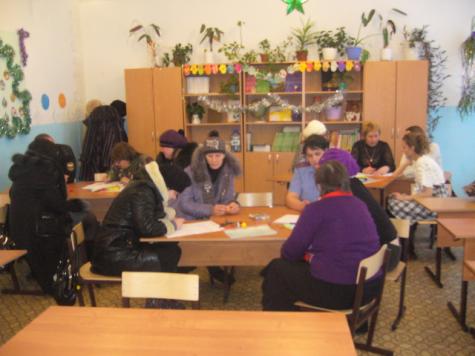      Следующим этапом работы стало создание памяток с планом действий, того как быть похожими на представителей этих городов без проблем.      Родители стали не просто участниками работы в группах, но и провели своеобразную методическую работу, увидев проблемы, с которыми  сталкиваются их дети, с педагогической точки  зрения, обсудив и выработав пути решения проблем.Мы и дальше будем проводить встречи с родителями в нетрадиционной  форме, которая способствует  раскрытию потенциала родителей, как полноправных участников образовательного и воспитательного процесса детей.